RASHTRAPITA MAHATMA GANDHI ARTS , COMMERCE AND SCIENCE COLLEGE SAOLI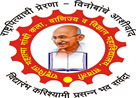 REPORT ON VISIT TO DAIRY FARM , SURBHI KRUSHI TANTRA VIDYALAY, SAOLIThe department of zoology, Rashtrapita Mahatma Gandhi Arts, Comm & Science College Saoli had organized a visit on  dated  31.03.2023 to surbhi Krushi Tantra Vidyalay, , Saoli, Dist- chandrapur. Department of zoology , Rashtrapita Mahatma Gandhi Arts, Commerce & Science, Saoli signed the memorandum of understanding (MOU) with Surbhi Krushi Tantra Vidyalay, , Saoli, Dist- chandrapur.The objective of the MOU is to provide skill based inplant trainings, incubation and education related cooperation and other supporting services. There were 40 students present in the visit along with the two faculty members. Mr. P. G. Ghagargunde , Head , Department of Zoology and Dr. K. R. Borkar, Asst professor.  Mr.  S. K. Kothare, Livestock Supervisor, Surbhi Krushi Tantra Vidyalay, , Saoli explained about different breeds  of cattles, dairy equipments , diseases of cattle , treatment, precautions, feed and fodder, dairy farm management. This event was beneficial as Dairy farming provides an excellent opportunity for self employment of unemployed youth. It is also an important source of income generation to small farmers.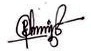 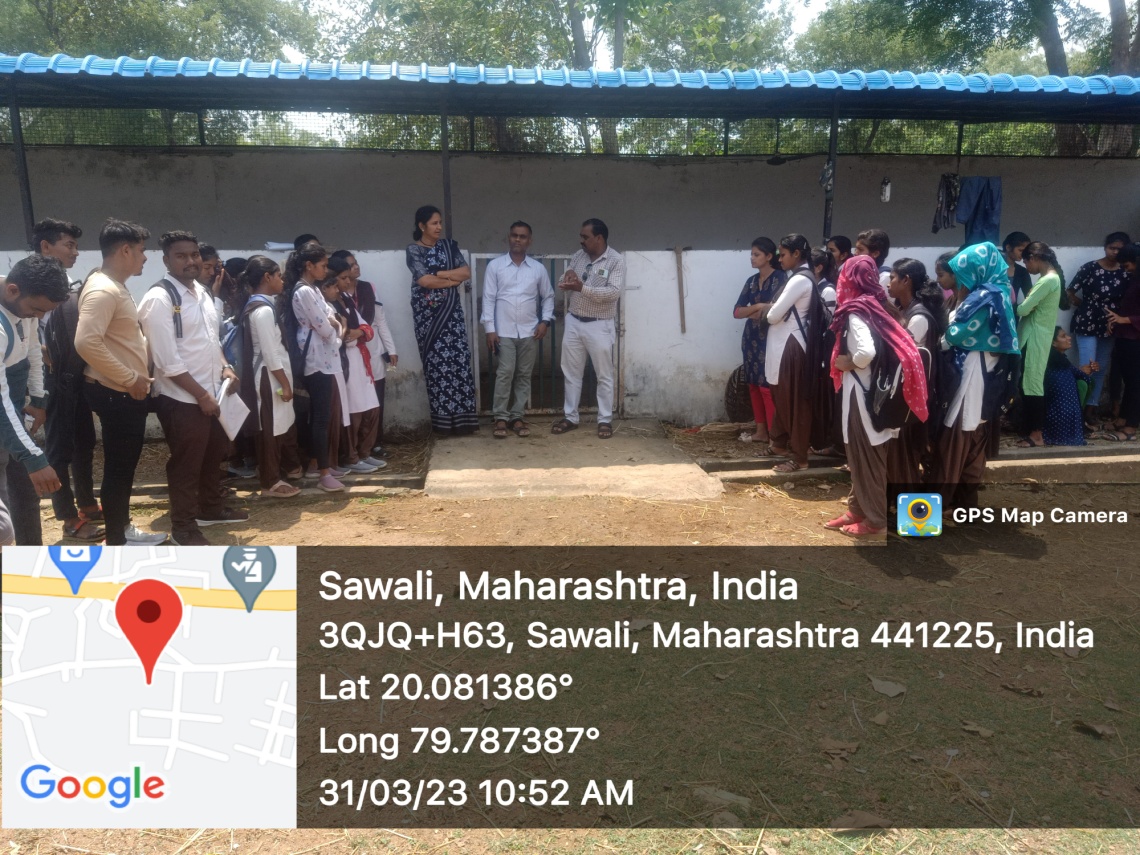 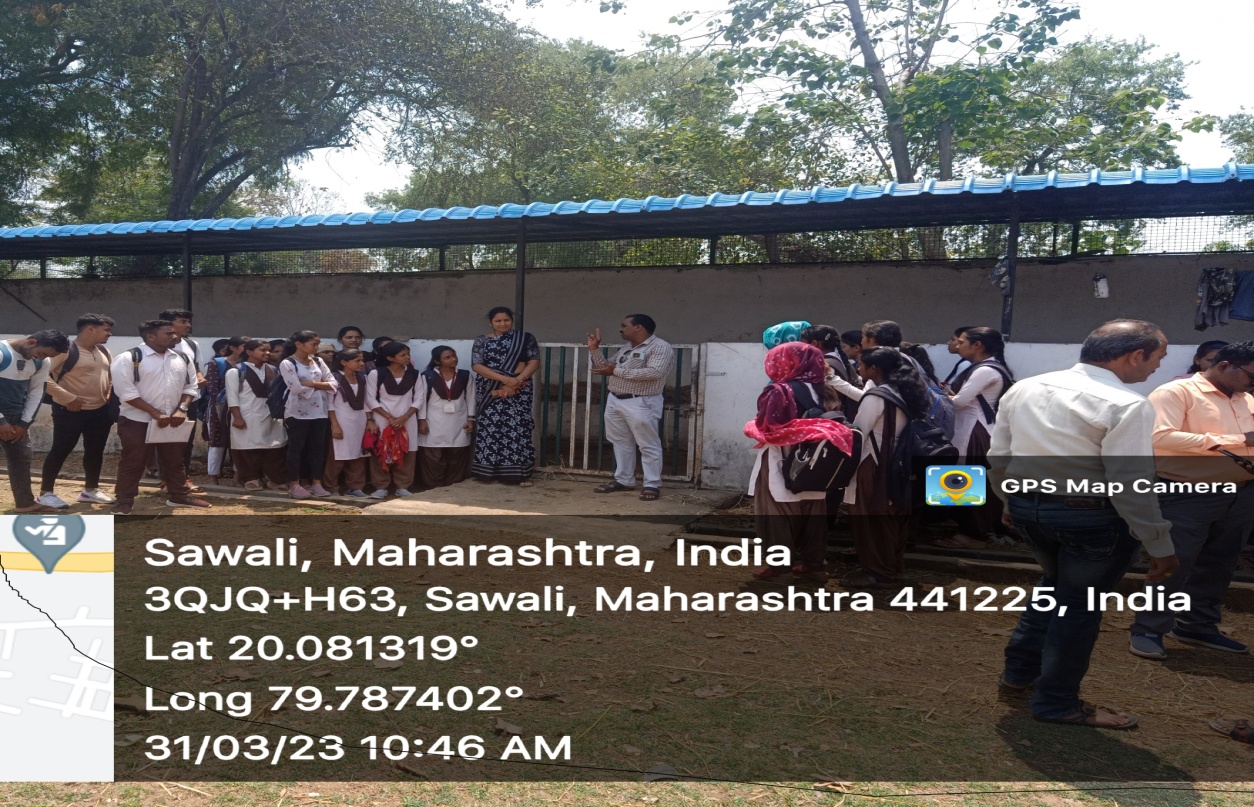 